MINISTRY OF DEFENCE & MILITARY VETERANSNATIONAL ASSEMBLYQUESTION FOR WRITTEN REPLY2430.	Mr S P Mhlongo (EFF) to ask the Minister of Defence and Military Veterans:What is the (a) name of each investing company that has invested on land owned by (i) her department and (ii) each entity reporting to her and (b)(i) nature, (ii) value and (iii) length of each investment?							NW2682EREPLY:The National Department of Public Works is the custodian of all immovable assets that vest in National Government and as such is responsible for all facility life cycle management functions. The Memorandum of Agreement was signed in 2015 by Minister of Public Works to transfer the facility life cycle management functions on Defence Endowment Property. (specifically immovable assets). The process is underway to be concluded in the Medium Term. Therefore there is no company invested on any land allocated to the DoD by NDPW. 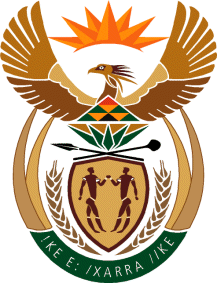 